ANALISIS PENALARAN SOAL ARITMATIKA PADA BUKU AJAR MATEMATIKA KELAS 6 SDSKRIPSIolehFARIDA NUR’AINI  NPM   171434054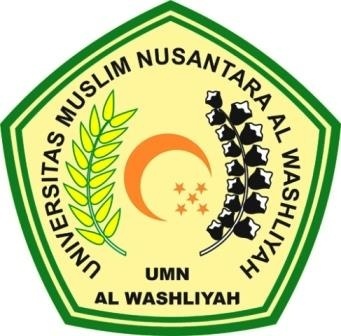 FAKULTAS KEGURUAN DAN ILMU PENDIDIKANUNIVERSITAS MUSLIM NUSANTARA AL WASHLI YAH M E D AN2021